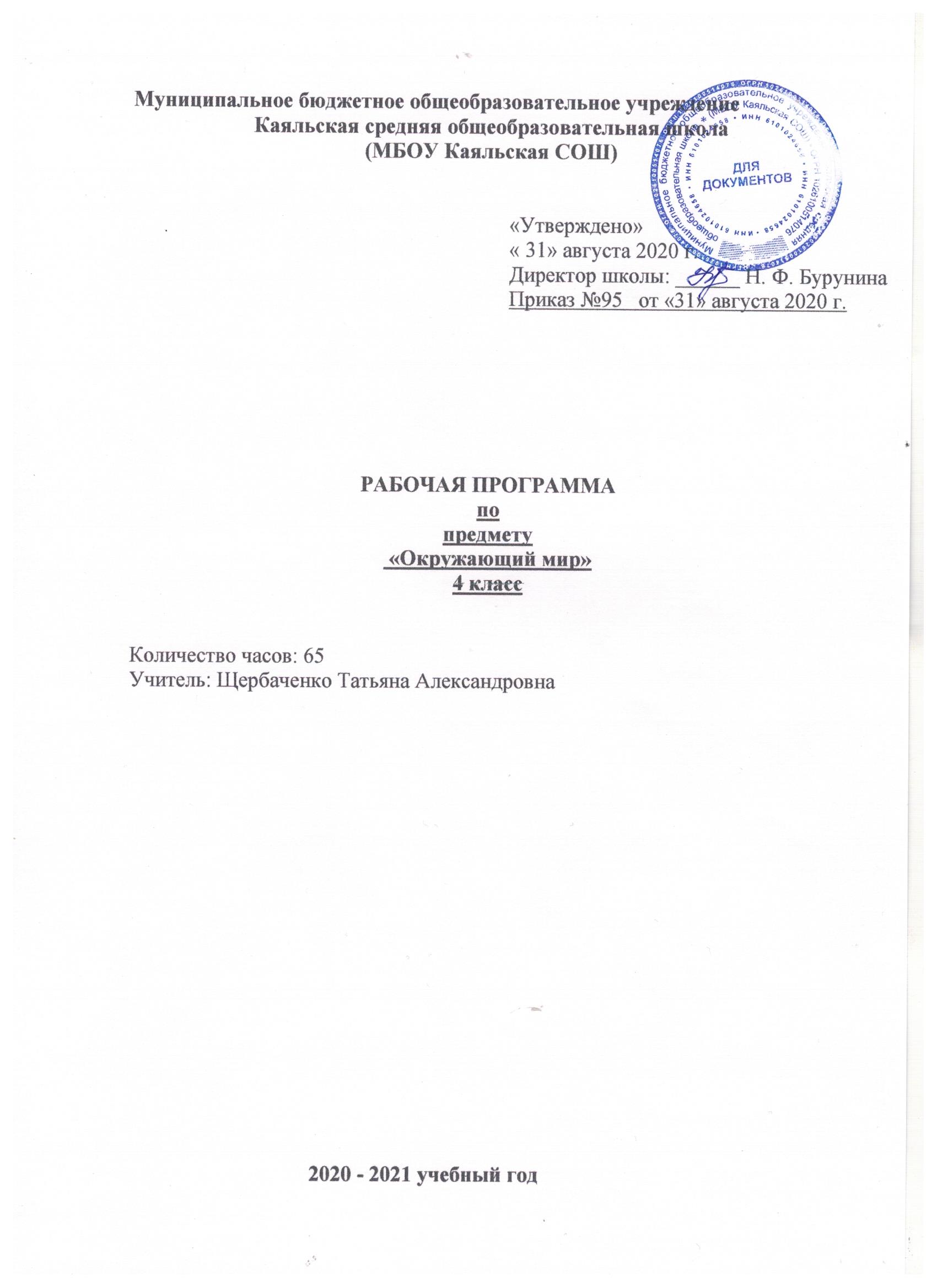 ПОЯСНИТЕЛЬНАЯ ЗАПИСКА   Рабочая программа учебного курса «Окружающий мир» предназначена для обучения  обучающихся 4 класса.Преподавание предмета в 2020 – 2021 учебном году ведётся в соответствии со следующими нормативными и распорядительными документами:Федеральный закон от 29.12.2012 №273-ФЗ «Об образовании в Российской Федерации»Устав Муниципального бюджетного общеобразовательного учреждения Каяльской средней общеобразовательной школы.Образовательной программы начального общего образования Муниципального бюджетного общеобразовательного учреждения Каяльской средней общеобразовательной школы 2020-2021 уч.г.Положение о рабочей программе учителя МБОУ Каяльской СОШ.Учебный план МБОУ Каяльской СОШ на 2020-2021 учебный год.Календарный учебный график МБОУ Каяльской СОШ на 2020-2021 учебный год.        Изучение курса «Окружающий мир» в начальной школе направлено на достижение следующих целей:— формирование целостной картины мира и осознание места в нём человека на основе единства рационально-научного познания и эмоционально-ценностного осмысления ребёнком личного опыта общения с людьми и природой;— духовно-нравственное развитие и воспитание личности гражданина России в условиях культурного и конфессионального многообразия российского общества.      Основными задачами реализации содержания курса являются:1) формирование уважительного отношения к семье, населённому пункту, региону, в котором проживают дети, к России, её природе и культуре, истории и современной жизни;2) осознание ребёнком ценности, целостности и многообразия окружающего мира, своего места в нём;3) формирование модели безопасного поведения в условиях повседневной жизни и в различных опасных и чрезвычайных ситуациях;4) формирование психологической культуры и компетенции для обеспечения эффективного и безопасного взаимодействия в социуме.Специфика курса «Окружающий мир» состоит в том, что он, имея ярко выраженный интегративный характер, соединяет в равной мере природоведческие, обществоведческие, исторические знания и даёт обучающемуся материал естественных и социально-гуманитарных наук, необходимый для целостного и системного видения мира в/его важнейших взаимосвязях.      Знакомство с началами естественных и социально-гуманитарных наук в их единстве и взаимосвязях даёт ученику ключ (метод) к осмыслению личного опыта, позволяя сделать явления окружающего мира понятными, знакомыми и предсказуемыми, найти своё место в ближайшем окружении, прогнозировать направление своих личных интересов в гармонии с интересами природы и общества, тем самым обеспечивая в дальнейшем как своё личное, так и социальное благополучие. Курс «Окружающий мир» представляет детям широкую панораму природных и общественных явлений как компонентов единого мира. В основной школе этот материал будет изучаться дифференцированно на уроках различных предметных областей: физики, химии, биологии, географии, обществознания, истории, литературы и других дисциплин. В рамках же данного предмета благодаря интеграции естественно-научных и социально-гуманитарных знаний могут быть успешно, в полном соответствии с возрастными особенностями младшего школьника решены задачи экологического образования и воспитания, формирования системы позитивных национальных ценностей, идеалов взаимного уважения, патриотизма, опирающегося на этнокультурное многообразие и общекультурное единство российского общества как важнейшее национальное достояние России. Таким образом, курс создаёт прочный фундамент для изучения значительной части предметов основной школы и для дальнейшего развития личности.    Используя для осмысления личного опыта ребёнка знания, накопленные естественными и социально-гуманитарными науками, курс вводит в процесс постижения мира ценностную шкалу, без которой невозможно формирование позитивных целевых установок подрастающего поколения. Курс «Окружающий мир» помогает ученику в формировании личностного восприятия, эмоционального, оценочного отношения к миру природы и культуры в их единстве, воспитывает нравственно и духовно зрелых, активных, компетентных граждан, способных оценивать своё место в окружающем мире и участвовать в созидательной деятельности на благородной страны и планеты Земля.    Значение курса состоит также в том, что в ходе его изучения школьники овладевают основами практико-ориентированных знаний о человеке, природе и обществе, учатся осмысливать причинно-следственные связи в окружающем мире, в том числе на многообразном материале природы и культуры родного края. Курс обладает широкими возможностями для формирования у младших школьников фундамента экологической и культурологической грамотности и соответствующих компетентностей — умений проводить наблюдения в природе, ставить опыты, соблюдать правила поведения в мире природы и людей, правила здорового образа жизни. Это позволит учащимся освоить основы адекватного природо- и культуросообразного поведения в окружающей природной и социальной среде.    Поэтому данный курс играет наряду с другими предметами начальной школы значительную роль в духовно-нравственном развитии и воспитании личности, формирует вектор культурно-ценностных ориентации младшего школьника в соответствии с отечественными традициями духовности и нравственности.   Существенная особенность курса состоит в том, что в нём заложена содержательная основа для широкой реализации межпредметных связей всех дисциплин начальной школы. Предмет «Окружающий мир» использует и тем самым подкрепляет умения, полученные на уроках чтения, русского языка и математики, музыки и изобразительного искусства, технологии и физической культуры, совместно с ними приучая детей к рационально-научному и эмоционально-ценностному постижению окружающего мира.Общая характеристика учебного предмета, курсаОтбор содержания курса «Окружающий мир» осуществлён на основе следующих ведущих идей:1) идея многообразия мира;2) идея целостности мира;3) идея уважения к миру.    Многообразие как форма существования мира ярко проявляет себя и в природной, и в социальной сфере. На основе интеграции естественно-научных, географических, исторических сведений в курсе выстраивается яркая картина действительности, отражающая многообразие природы и культуры, видов человеческой деятельности, стран и народов. Особое внимание уделяется знакомству младших школьников с природным многообразием, которое рассматривается и как самостоятельная ценность, и как условие, без которого невозможно существование человека, удовлетворение его материальных и духовных потребностей.    Фундаментальная идея целостности мира также последовательно реализуется в курсе; её реализация осуществляется через раскрытие разнообразных связей: между неживой природой и живой, внутри живой природы, между природой и человеком. В частности, рассматривается значение каждого природного компонента в жизни людей, анализируется положительное и отрицательное воздействие человека на эти компоненты. Важнейшее значение для осознания детьми единства природы и общества, целостности самого общества, теснейшей взаимозависимости людей имеет включение в программу сведений из области экономики, истории, современной социальной жизни, которые присутствуют в программе каждого класса.Уважение к миру — это своего рода формула нового отношения к окружающему, основанного на признании самоценности сущего, на включении в нравственную сферу отношения не только к другим людям, но и к природе, к рукотворному миру, к культурному достоянию народов России и всего человечества.Ценностные ориентиры содержания курса• Природа как одна из важнейших основ здоровой и гармоничной жизни человека и общества.• Культура как процесс и результат человеческой жизнедеятельности во всём многообразии её форм.• Наука как часть культуры, отражающая человеческое стремление к истине, к познанию закономерностей окружающего мира природы и социума.• Человечество как многообразие народов, культур, религий. в Международное сотрудничество как основа мира на Земле.• Патриотизм как одно из проявлений духовной зрелости человека, выражающейся в любви к России, народу, малой родине, в осознанном желании служить Отечеству.• Семья как основа духовно-нравственного развития и воспитания личности, залог преемственности культурно-ценностных традиций народов России от поколения к поколению и жизнеспособности российского общества.• Труд и творчество как отличительные черты духовно и нравственно развитой личности.- Здоровый образ жизни в единстве составляющих: здоровье физическое, психическое, духовно- и социально-нравственное.• Нравственный выбор и ответственность человека в отношении к природе, историко-культурному наследию, к самому себе и окружающим людям.Место курса «Окружающий мир» в учебном плане.  В соответствии с Образовательной программой школы на изучение предмета «Окружающий мир» в 4 классе отводится  68 часов в год при 2 часах в неделю (34 учебные недели).2.  Планируемые результаты  изучения учебного предмета,  курса.Личностные результатыУ обучающегося будут сформированы:овладение основами гражданской идентичности личности в форме осознания «Я» как гражданина России, знающего и любящего её природу и культуру;проявление чувства гордости за свою Родину, в том числе через знакомство с историко-культурным наследием городов Золотого кольца России;формирование гуманистических и демократических ценностных ориентаций на основе знакомства с историко-культурным наследием и современной жизнью разных стран, в том числе стран зарубежной Европы; целостный взгляд на мир в единстве природы, народов и культур через последовательное рассмотрение взаимосвязей в окружающем мире, в том числе в природе,  между природой и человеком, между разными странами и народами;уважительное отношение к иному мнению, истории и культуре других народов на основе знакомства с многообразием стран и народов на Земле, выявления общего и различного в политическом устройстве государств; формирование начальных навыков адаптации в мире через освоение основ безопасной жизнедеятельности, правил поведения в природной и социальной среде; внутренняя позиция школьника на уровне осознания и принятия образца ответственного ученика; мотивы учебной деятельности (учебно-познавательные, социальные); осознание личностного смысла учения как условия успешного взаимодействия в природной среде и социуме;осознание личностной ответственности за свои поступки, в том числе по отношению к своему здоровью и здоровью окружающих, к объектам природы и культуры; эстетические чувства, впечатления через восприятие природы в ее многообразии, знакомство с архитектурными сооружениями, памятниками истории и культуры городов России и разных стан мира;этические чувства и нормы на основе представлений о внутреннем мире человека, его душевных богатствах, а также через освоение норм экологической этики;способность к сотрудничеству со взрослыми и сверстниками в разных социальных  ситуациях (при ведении домашнего хозяйства, пользовании личными деньгами, соблюдении правил экологической безопасности в семье), доброжелательное отношение к окружающим, бесконфликтное поведение, стремление прислушиваться к чужому мнению, в том числе в ходе проектной и внеурочной деятельности;установка на безопасный, здоровый образ жизни на основе знаний о системах органов человека, гигиене систем органов, правилах поведения в опасных ситуациях (в квартире, доме, на улице, в окружающей местности, в природе), правил экологической безопасности в повседневной жизни;мотивация к творческому труду, работе на результат, бережное отношение к материальным и духовным ценностям в ходе освоения знаний из области экономики.Метапредметные результатыРегулятивныеОбучающийся научится:понимать учебную задачу, сформулированную самостоятельно и уточнённую учителем;сохранять учебную задачу урока (самостоятельно воспроизводить её в ходе выполнения работы на различных этапах урока);выделять из темы урока известные и неизвестные знания и умения;планировать своё высказывание (выстраивать последовательность предложений для раскрытия темы, приводить примеры);планировать свои действия в течение урока;фиксировать в конце урока удовлетворённость/неудовлетворённость своей работой на уроке (с помощью средств, разработанных совместно с учителем); объективно относиться к своим успехам/неуспехам;оценивать правильность выполнения заданий, используя «Странички для самопроверки» и критерии, заданные учителем;соотносить выполнение работы с алгоритмом и результатом;контролировать и корректировать своё поведение с учётом установленных правил;в сотрудничестве с учителем ставить новые учебные задачи.ПознавательныеОбучающийся научится:понимать и толковать условные знаки и символы, используемые в учебнике, рабочих тетрадях и других компонентах УМК для передачи информации; выделять существенную информацию из литературы разных типов (справочной и научно-познавательной);использовать знаково-символические средства, в том числе элементарные модели и схемы для решения учебных задач;понимать содержание текста, интерпретировать смысл, фиксировать полученную информацию в виде схем, рисунков, фотографий, таблиц;анализировать объекты окружающего мира, таблицы, схемы, диаграммы, рисунки с выделением отличительных признаков;классифицировать объекты по заданным (главным) критериям;сравнивать объекты по различным признакам;осуществлять синтез объектов при составлении цепей питания, схемы круговорота воды в природе, схемы круговорота веществ и  пр.;устанавливать причинно-следственные связи между явлениями, объектами;строить рассуждение (или доказательство своей точки зрения) по теме урока в соответствии с возрастными нормами;проявлять индивидуальные творческие способности при выполнении рисунков, условных знаков, подготовке сообщений, иллюстрировании рассказов и т. д.;моделировать различные ситуации и явления природы (в том числе круговорот воды в природе, круговорот веществ).КоммуникативныеОбучающийся научится:включаться в диалог и коллективное обсуждение с учителем и сверстниками, проблем и вопросов;формулировать ответы на вопросы;слушать партнёра по общению и деятельности, не перебивать, не обрывать на полуслове, вникать в смысл того, о чём говорит собеседник;договариваться и приходить к общему решению в совместной деятельности;высказывать мотивированное, аргументированное суждение по теме урока;проявлять стремление ладить с собеседниками, ориентироваться на позицию партнёра в общении;признавать свои ошибки, озвучивать их;употреблять вежливые слова в случае неправоты «Извини, пожалуйста», «Прости, я не хотел тебя обидеть», «Спасибо за замечание, я его обязательно учту» и др.;понимать и принимать задачу совместной работы, распределять роли при выполнении заданий;строить монологическое высказывание, владеть диалогической формой речи (с учётом возрастных особенностей, норм);  готовить сообщения, фото рассказы, проекты с помощью взрослых;составлять рассказ на заданную тему;осуществлять взаимный контроль и оказывать в сотрудничестве необходимую взаимопомощь;продуктивно разрешать конфликты на основе учёта интересов всех его участников.Предметные результатыОбучающийся научится:находить на карте города Золотого кольца России, приводить примеры достопримечательностей этих городов;осознавать необходимость бережного отношения к памятникам истории и культуры;находить на карте страны — соседи России и их столицы;определять  и кратко характеризовать место человека в окружающем мире;осознавать и раскрывать ценность природы для людей, необходимость ответственного отношения к природе;различать внешность человека и его внутренний мир, наблюдать и описывать проявления внутреннего мира человека; различать тела, вещества, частицы, описывать изученные вещества;проводить наблюдения и ставить опыты, используя лабораторное оборудование;исследовать с помощью опытов свойства воздуха, воды, состав почвы, моделировать круговорот воды в природе;классифицировать объекты живой природы, относя их к определённым царствам и другим изученным группам;пользоваться атласом-определителем для распознавания природных объектов; обнаруживать взаимосвязи в природе, между природой и человеком, изображать их с помощью схем, моделей и использовать для объяснения необходимости бережного отношения к природе;приводить примеры растений и животных из Красной книги России;использовать тексты и иллюстрации учебника, другие источники информации для поиска ответов на вопросы, объяснений, подготовки собственных сообщений о природе; устанавливать связь между строением и работой различных органов и систем органов человека;использовать знания о строении и жизнедеятельности организма человека для сохранения и укрепления своего здоровья;оказывать первую помощь при несложных несчастных случаях;вырабатывать правильную осанку;выполнять правила рационального питания, закаливания, предупреждения болезней;понимать необходимость здорового образа жизни и соблюдать соответствующие правила;правильно вести себя при пожаре, аварии водопровода, утечке газа;соблюдать правила безопасности на улицах и дорогах, различать дорожные знаки разных групп, следовать их указаниям;понимать, какие места вокруг нас могут быть особенно опасны, предвидеть скрытую опасность и избегать её;соблюдать правила безопасного поведения в природе;понимать, что такое экологическая безопасность, соблюдать правила экологической безопасности в повседневной жизни;раскрывать роль экономики в нашей жизни;осознавать значение природных богатств в хозяйственной деятельности человека, необходимость бережного отношения  к природным богатствам;различать отрасли экономики, обнаруживать взаимосвязи между ними;понимать роль денег в экономике, различать денежные единицы некоторых стран;объяснять, что такое государственный бюджет, осознавать необходимость уплаты налогов гражданами страны;понимать, как ведётся хозяйство семьи;обнаруживать связи между экономикой и экологией, строить простейшие экологические прогнозы;рассказывать по карте о различных странах, дополнять эти сведения информацией из других источников (таблица, текст и иллюстрации учебника);приводить примеры достопримечательностей разных стран, ценить уважительные, добрососедские отношения между странами и народами;использовать различные справочные издания, детскую литературу для поиска информации о человеке и обществе.У четвероклассника продолжится формирование ИКТ – компетентности:-оценивать потребность в дополнительной информации для решения учебных задач и самостоятельной познавательной деятельности; определять возможные источники её получения; критически относиться к информации и выбору источника информации;-создавать текстовые сообщения с использованием средств ИКТ: редактировать , оформлять и сохранять их; готовить и проводить презентацию перед небольшой аудиторией; создавать план презентации, выбирать аудиовизуальную поддержку, писать пояснения и тезисы для презентации. Форма организации образовательного процесса: классно-урочная система.В системе уроков выделяются следующие виды:Урок-лекция. Предполагаются  совместные усилия учителя и учеников для решения общей проблемной познавательной задачи. На таком уроке используется демонстрационный материал на компьютере, разработанный учителем или учениками, мультимедийные продукты.Урок-практикум. На уроке учащиеся работают над различными заданиями в зависимости от своей подготовленности. Виды работ могут быть самыми разными: письменные исследования,  решение различных задач, практическое применение различных методов решения задач, интерактивные уроки. Компьютер на таких уроках используется как электронный калькулятор, тренажер устного счета, виртуальная лаборатория, источник справочной информации.Урок-исследование. На уроке учащиеся решают проблемную задачу исследовательского характера аналитическим методом и с помощью компьютера с использованием различных лабораторий.Комбинированный урок предполагает выполнение работ и заданий разного вида. Урок-игра. На основе игровой деятельности, учащиеся познают новое, закрепляют изученное, отрабатывают различные учебные навыки. Урок-тест. Тестирование проводится с целью диагностики пробелов знаний, контроля уровня обученности обучающихся, тренировки технике тестирования. Тесты предлагаются как в печатном, так и в электронном варианте. Причем в компьютерном варианте всегда с ограничением времени.Урок - самостоятельная работа.  Предлагаются разные виды самостоятельных работ.Урок - контрольная работа. Контрольная работа,  проверочная работа, тест.Технологии  используемые в обучении: развивающего обучения, обучения в сотрудничестве, проблемного обучения, технологии индивидуальной проектной деятельности, критического мышления, здоровьесбережения, личностно-ориентированного обучения, проблемно-диалогического обучения и т. д.Основными формами и видами контроля знаний, умений и навыков являются: текущий контроль в форме устного, фронтального опроса, индивидуальных заданий, тестов, проверочных работ; тематический контроль по окончании изучения каждого раздела; итоговый контроль - проектные работы в конце каждого полугодия.Традиционные методы обучения:1. Словесные методы; рассказ, объяснение, беседа, работа с учебником.
2. Наглядные методы: наблюдение, работа с наглядными пособиями, презентациями.Активные методы обучения: проблемные ситуации, обучение через деятельность, групповая и парная работа, деловые игры, «Мозговой штурм», «Круглый стол», дискуссия, метод проектов, метод эвристических вопросов, метод исследовательского изучения, игровое проектирование, имитационный тренинг, организационно-деловые игры (ОДИ), организационно-мыслительные игры (ОМИ) и другие.Требования  к  уровню подготовки  обучающихся   4  класса.В результате изучения окружающего мира четвероклассники научатся.- определять на глобусе и географических картах стороны горизонта, находить и показывать изученные географические объекты;- различать важнейшие полезные ископаемые родного края;- различать растения и животных, которые наиболее характерны для леса, луга, водоёма родного края; основные сельскохозяйственные  растения, а также сельскохозяйственных животных края;- объяснять в пределах требований программы взаимосвязи в природе и между природой и человеком;- самостоятельно находить в учебнике и дополнительных источниках сведения по определенной теме, излагать их на уроке в виде  сообщения, рассказа;-  проводить самостоятельные наблюдения в природе;-  оперировать с моделями, указанными в программе, самостоятельно разрабатывать и изготовлять отдельные модели;-   в учебных и реальных ситуациях в доступной форме давать оценку деятельности людей с точки зрения её экологической допустимости,- определять возможные причины наблюдаемых в природе отрицательных изменений, предлагать простейшие прогнозы возможных   последствий воздействия человека на природу, определять необходимые меры охраны природы, варианты личного участия в сохранении   природного окружения;-  формулировать и практически выполнять правила поведения в природе;-  в доступной форме пропагандировать знания о природе, об отношении к ней; лично участвовать в практической работе по охране    природы;-   называть способы изображения Земли, её поверхности (глобус, географическая карта);-   называть океаны и материки;-   называть природные зоны России, рассказывать об особенностях природы и хозяйства, об экологических проблемах в этих зонах;-   рассказывать о государственной символике России, о государственных праздниках России;-   объяснять, что такое Конституция;-   характеризовать исторические периоды: первобытное общество, Древний мир, Средние века, Новое время, Новейшее время;-   называть важнейшие события и великих людей отечественной истории.Четвероклассники получат возможность научиться:-   наблюдать объекты окружающего мира;-   самостоятельно работать с учебником, со словарём, справочником, энциклопедиями;-   работать с учебными и научно-познавательными текстами;-   составлять план учебной статьи;-   работать с памятками, алгоритмами, схемами-опорами;-   работать с различными картами;-   готовить сообщение, рецензировать ответы и выступления учеников;-   рассуждать, участвовать в беседе, в дискуссии;-   работать в паре, группе, индивидуально;-   оценивать себя, товарища;-   формировать коммуникативные умения;-   развивать познавательные, интеллектуально-учебные умения;-   показывать на карте, глобусе материки и океаны, горы, равнины, моря, реки; границы России, некоторые города России;-   описывать отдельные (изученные) события истории Отечества;-   пользоваться приобретенными знаниями в повседневной практической жизни для удовлетворения познавательных интересов, поиска    дополнительной информации о родном крае, родной стране, нашей планете.             Критерии и нормы оценки знаний, умений и навыков учащихся по окружающему миру.        Знания и умения учащихся по окружающему миру оцениваются по результатам устного опроса, наблюдений и практических работ.Оценка «5» ставится ученику, если он осознанно и логично излагает учебный материал, используя свои наблюдения в природе, устанавливает связи между объектами и явлениями природы (в пределах программы), правильно выполняет практические работы и дает полные ответы на все поставленные вопросы.Оценка «4»  ставится ученику, если его ответ в основном соответствует требованиям, установленным для оценки «5», но ученик допускает отдельные неточности в изложении фактического материала, в использовании отдельных терминов, единичные недочеты при выполнении практических работ. Все эти недочеты ученик легко исправляет сам при указании на них учителем.Оценка «3» ставится ученику, если он усвоил основное содержание учебного материала. Но допускает фактические ошибки, не умеет использовать результаты своих наблюдений в окружающем мире, затрудняется устанавливать предусмотренные программой связи между объектами и явлениями окружающего мира, в выполнении практических работ, но может исправить перечисленные недочеты с помощью учителя.Оценка «2» ставится ученику, если он обнаруживает незнание большей части программного материала, не справляется с выполнением практических работ даже с помощью учителя.3.  Содержание  учебного предмета, курсаЗемля и человечество Мир глазами астронома. Что изучает астрономия. Небесные тела: звезды, планеты и спутники планет. Земля — планета Солнечной системы. Луна — естественный спутник Земли. Движение Земли в космическом пространстве; причины смены дня и ночи и времен года. Звездное небо — великая «книга» природы.Мир глазами географа. Что изучает география. Изображение Земли с помощью глобуса и географической карты. Распределение солнечного тепла на земле и его влияние на живую природу.Миг глазами историка. Что изучает история. Исторические источники. Счет лет в истории. Историческая карта.Прошлое и настоящее глазами эколога. Представление о современных экологических проблемах планеты. Охрана окружающей среды — задача всего человечества. Международное сотрудничество в области охраны окружающей среды. Всемирное наследие. Международная Красная книга.Практические работы: знакомство с картой звездного неба; поиск и показ изучаемых объектов на глобусе и географической карте; знакомство с историческими картами.Природа России Разнообразие и красота природы России. Важнейшие равнины и горы, моря, озера и реки нашей страны (в форме путешествия по физической карте России).Природные зоны нашей страны: зона арктических пустынь, зона тундры, зона лесов, зона степей, зона пустынь, субтропики. Карта природных зон России. Особенности природы каждой из зон. Взаимосвязи в природе, приспособленность организмов к условиям обитания в разных природных зонах. Особенности хозяйственной деятельности людей, связанные с природными условиями. Экологические проблемы каждой из природных зон, охрана природы, виды растений и животных, внесенные в Красную книгу России. Необходимость бережного отношения к природе в местах отдыха населения. Правила безопасного поведения отдыхающих у моря.Представление об экологическом равновесии и необходимости его учета в процессе хозяйственной деятельности людей.Практические работы: поиск и показ на физической карте изучаемых географических объектов; поиск и показ изучаемых объектов на карте природных зон России; рассматривание гербарных экземпляров растений различных природных зон, выявление признаков их приспособленности к условиям жизни.Родной край — часть большой страны Наш край на карте Родины. Карта родного края.Формы земной поверхности в нашем крае. Изменение поверхности края в результате деятельности человека. Охрана поверхности края (восстановление земель на месте карьеров, предупреждение появления свалок, борьба с оврагами). Водоемы края, их значение в природе и жизни человека. Изменение водоемов в результате деятельности человека. Охрана водоемов нашего края. •Полезные ископаемые нашего края, их основные свойства, практическое значение, места и способы добычи. Охрана недр в нашем крае.Ознакомление с важнейшими видами почв края (подзолистые, черноземные и т. д.). Охрана почв в нашем крае.Природные сообщества (на примере леса, луга, пресного водоема). Разнообразие растений и животных различных сообществ. Экологические связи в сообществах. Охрана природных сообществ.Особенности сельского хозяйства края, связанные с природными условиями. Растениеводство в нашем крае, его отрасли (полеводство, овощеводство, плодоводство, цветоводство). Сорта культурных растений. Представление о биологической защите урожая, ее значении для сохранения окружающей среды и производства экологически чистых продуктов питания.Животноводство в нашем крае, его отрасли (разведение крупного и мелкого рогатого скота, свиноводство, птицеводство, рыбоводство, пчеловодство и др.). Породы домашних животных.Экскурсии: знакомство с растениями и животными леса, их распознавание в природных условиях с помощью атласа-определителя; знакомство с растениями и животными луга, их распознавание в природных условиях с помощью атласа-определителя; знакомство с растениями и животными пресного водоема, их распознавание в природных условиях с помощью атласа-определителя.Практические работы: знакомство с картой края; рассматривание образцов полезных ископаемых своего края, определение их свойств; рассматривание гербарных экземпляров растений различных сообществ, их распознавание с помощью атласа-определителя; знакомство с культурными растениями края.Страницы всемирной истории Представление о периодизации истории. Начало истории человечества: первобытное общество. Древний мир; древние сооружения — свидетельства прошлого. Средние века; о чемрассказывают христианский храм, мусульманская мечеть, замок феодала, дом крестьянина. Новое время; достижения науки и техники, объединившие весь мир: пароход, паровоз, железные дороги, электричество, телеграф. Великие географические открытия. Новейшее время. Представление о скорости перемен в XX в. Достижения науки и техники. Осознание человечеством ответственности за сохранение мира на планете.Страницы истории РоссииКто такие славяне. Восточные славяне. Природные условия жизни восточных славян, их быт, нравы, верования.Века Древней Руси. Территория и население Древней Руси. Княжеская власть. Крещение Руси. Русь — страна городов. Киев — столица Древней Руси. Господин Великий Новгород. Первое свидетельство о Москве. Культура, быт и нравы Древней Руси.Наше Отечество в XIII—XV вв. Нашествие хана Батыя. Русь и Золотая Орда. Оборона северо-западных рубежей Руси. Князь Александр Невский. Московская Русь. Московские князья — собиратели русских земель. Дмитрий Донской. Куликовская битва.Иван Третий. Образование единого Русского государства. Культура, быт и нравы страны в XIII—XV вв.Наше Отечество в XVI — XVII вв. Патриотический подвиг Кузьмы Минина и Дмитрия Пожарского. Утверждение новой царской династии Романовых. Освоение Сибири. Землепроходцы. Культура, быт и нравы страны в XVI—XVII вв.Россия в XVIII в. Петр Первый — царь-преобразователь. Новая столица России — Петербург. Провозглашение России империей. Россия при Екатерине Второй. Дворяне и крестьяне. Век русской славы: А. В. Суворов, Ф. Ф. Ушаков. Культура, быт и нравы России в XVIII в.Россия в XIX — начале XX в. Отечественная война . Бородинское сражение. М. И. Кутузов. Царь-освободитель Александр Второй. Культура, быт и нравы России в XIX - начале XX в.Россия в XX в. Участие России в Первой мировой войне. Николай Второй — последний император России. Революции . Гражданская война. Образование СССР. Жизнь страны в 20—30-е гг. Великая Отечественная война 1941 — 1945 гг. Героизм и патриотизм народа. День Победы — всенародный праздник.Наша страна в 1945 — 1991 гг. Достижения ученых: запуск первого искусственного спутника Земли, полет в космос Ю. А. Гагарина, космическая станция «Мир».Преобразования в России в 90-е гг. XX в. Культура России в XX в.Прошлое родного края. История страны и родного края в названиях городов, поселков, улиц, в памяти народа, семьи.Экскурсия: знакомство с историческими достопримечательностями родного края (города, села).Практическая работа: найти и показать изучаемые объекты на исторических картах.Современная Россия Мы — граждане России. Конституция России — наш основной закон. Права человека в современной России. Права и обязанности гражданина. Права ребенка.Государственное устройство России: Президент, Федеральное собрание, Правительство.Государственная символика нашей страны (флаг, герб, гимн). Государственные праздники.Многонациональный состав населения России.Регионы России: Дальний Восток, Сибирь, Урал, Север Европейской России, Центр Европейской России, Юг Европейской России. Природа, хозяйство, крупные города, исторические места, знаменитые люди, памятники культуры в регионах.4.   Календарно – тематическое планирование№ п\пДата Дата Тема урокаПланируемые  результатыПланируемые  результатыПланируемые  результаты№ п\пплан фактТема урокаПланируемые  результатыПланируемые  результатыПланируемые  результаты№ п\пплан фактТема урокаПредметныеМетапредметныеЛичностныеЗемля и  человечество   Земля и  человечество   Земля и  человечество   Земля и  человечество   Земля и  человечество   Земля и  человечество   Земля и  человечество   Земля и  человечество   104.09Мир глазами астрономаИметь общие представления о строении Солнечной системы, о Солнце и других звездах, их размере, температуре, перечислять планеты в правильной последовательностиП:Ориентироваться в своей системе знаний: самостоятельно предполагать, какая информация нужна для решения учебной задачи в один шаг.Р:Самостоятельно формулировать цели урока после предварительного обсуждения.                                                   К: Доносить свою позицию до других: оформлять свои мысли в устной и письменной речи Учебно-познавательный интерес к учебному предмету, информационным источникам, способам постановки опытов, наблюдений207.09Планеты Солнечной системы.Научиться различать планеты и их спутники, анализировать схемы вращения Земли вокруг своей осиП. Строить сообщения в устной форме.Р. Принимать и сохранять учебную задачу.К. Формулировать собственное мнение и позицию; аргументировать свою позицию и координировать её с позициями партнёров в сотрудничестве при выработке общего решения в совместной деятельности.Осознание себя членом общества и государства , чувство любви к родной стране, выражающееся в интересе к её  природе.311.09Мир глазами географа.Научиться элементарным приёмам чтения плана, карты. Знать материки и океаны, их названия, расположение на глобусе и карте.П. Устанавливать причинно-следственные связи в изучаемом круге явлений.Р. Планировать свои действия в соответствии с поставленной задачей. Учиться высказывать своё предположение на основе иллюстрации в учебнике.К. Формулировать собственное мнение и позицию.Формирование целостного, социально ориентированного взгляда на мир в его органичном единстве и разнообразии природы, народов, культур и религий;414.09Мир глазами историка. Дать представ ление об окру жающем  нас мире с точки зрения истори ков П. Строить сообщения в устной фор ме. Устанавливать причинно-следст венные связи в изучаемом круге явлений.Р. Учитывать установленные прави ла в планировании и контроле способа решения. Перерабатывать полученную информацию: делать выводы в результате совместной работы всего класса.К. Аргументировать свою позицию и координировать её с позициями партнёров. Формирова ние положи тельного отношения к учению к по знавательной деятельности,желания при обретать но вые знания, умения518.09Когда и где?Познакомить детей с обоз начением дат исторических событий, с понятиями «век», «тыся челетие», «летоисчисле ние».П. Строить рассуждения в форме простых суждений. Р. Адекватно воспринимать предло жения и оценку учителей, товари щей, родителей.К. Формулировать собственное мне ние и позицию; аргументировать свою позицию и координировать её с позициями партнёров в сотрудни честве при выработке общего реше ния в совместной деятельности. Формирова ние положи тельного отношения к учению к по знавательной деятельности,желания при обретать но вые знания, умения621.09Мир глазами эколога.Научиться определять на географической или политической карте мира местоположение страны, её границы, соседние с ней государства.П. Соотносить год с веком, определять последовательность исторических событий. Использовать знаково-символические средства (модели, схемы) для решения задач.                                  Р. Различать способ и результат действия.                                                            К. Формулировать свои затруднения; задавать вопросы; слушать собеседника. Формирова ние положи тельного отношения к учению к по знавательной деятельности,желания при обретать но вые знания, умения725.09Международная Красная книга828.09Проверочная работа по разделу «Земля и человечество»Познакомить с объектами Всемирного наследия, правилами поведения в природе.Научиться читать   и  отвечать  на  поставленные вопросыП. Ставить и формулировать проблемы. Устанавливать причинно-следственные связи. Строить рас суждения в форме простых сужде ний.Р. Вносить необходимые корректи вы в действие после его заверше ния на основе его оценки и учёта характера сделанных ошибок, использовать предложения и оценки для создания нового, более совершенного результата.К. Формулировать собственное мнение и позицию; аргументировать свою позицию и координировать её с позициями  партнёров  Формирова ние устойчи вой мотива ции к самосто ятельной   ана литической деятельности,умения оценивать собственную учебную деятельность, свои достижения, самостоятельность                                                                                Природа  России                                                                                    Природа  России                                                                                    Природа  России                                                                                    Природа  России                                                                                    Природа  России                                                                                    Природа  России                                                                                    Природа  России                                                                                    Природа  России    902.10Равнины и горы России.Научиться находить и показывать на физической карте  территорию России, её государствен ную границу, равнины и горы.П. Ставить и формулировать проб лемы. Строить сообщения в устной форме. Осуществлять анализ объектов с выделением существенных несущественных признаков.Р. Принимать и сохранять учебную задачу.К. Проявлять активность во взаимодействии для решения коммуникативно-познавательных задач.Владеть навыками сотрудничества со взрослыми и сверстниками1005.10Моря, озера и реки России.Научиться находить и показывать на физической  карте России разные водоёмы и определять их названия.П. Строить сообщения в устной форме. Осуществлять анализ объектов с выделением существенных и несущественных признаков.Р. Учитывать выделенные учителем ориентиры действия в новом учеб ном материале в сотрудничестве с учителем. Учиться высказывать своё предположение.К. Формулировать своё мнение и позицию; задавать вопросы, слушать собеседника.Владеть навыками сотрудничества со взрослыми и сверстниками; проявлять личную ответственность за свои поступки на основе представлений о нравственных нормах1109.10Природные зоны России.Научиться находить на карте природные зоны России и характеризовать их.П. Строить сообщения в устной форме. Осуществлять анализ объектов с выделением существенных и несущественных признаков.Р. Учитывать выделенные учителем ориентиры действия в новом учеб ном материале в сотрудничестве с учителем. Учиться высказывать своё предположение.К. Формулировать своё мнение и позицию; задавать вопросы, слушать собеседника.Владеть навыками сотрудничества со взрослы ми и сверстниками 1212.10Зона арктических пустынь.Научиться описывать климат, особенности растительного и животного мира, труда и быта людей разных природных зон. П. Строить сообщения в устной форме. Осуществлять анализ объектов с выделением существенных и несущественных признаков. Устанавливать причинно-следственные связи.Р. Планировать свои действия в соответствии с поставленной задачей. К. Формулировать своё мнение и позицию.  Ставить вопросыФормирование  навыков сотрудничества в разных ситуациях, умение не создавать конфликтов и находить выход из спорных ситуаций1316.10Тундра.Сформиро вать у учащих ся  представле ние о при родной зоне тундры; геог рафическом положении, её особенностях. П. Ставить и формулировать проблемы. Строить сообщения в устной форме. Осуществлять анализ объектов с выделением существенных и несущественных признаков.  Устанавливать причинно-следственные связи.Р. Учитывать установленные правила в планировании и контроле способа решения.К. Аргументировать свою позицию и координировать её с позициями партнёров. Формирова ние  целостного, социально – ориентированного взгляда на мир в его  органичном единстве и разнообразии1419.10Леса России.Научиться объяснять влияние человека на природу изучаемых природных зонП. Строить сообщения в устной фор ме. Осуществлять анализ объектов с выделением существенных и несу щественных признаков. Устанавли вать причинно-следственные связи.Р. Осуществлять итоговый и поша говый контроль по результату. К. Проявлять активность во взаимо действии, ставить вопросы, обра щаться за помощью.Владеть навыками сотрудничества со взрослыми и сверстникамиства1523.10Лес и человек.Знать    о роли леса в жизни человека и при роды; экологи ческие  пробле мы леса, кото рые возникли по вине челове ка, бережное отношение человека к растениям и животнымП. Строить сообщения в устной форме. Осуществлять анализ объек  тов с выделением существенных и несущественных признаков. Уста навливать причинно-следственные связи.Р. Осуществлять итоговый и поша говый контроль по результату. К. Проявлять активность во взаимодействии, ставить вопросы, обращаться за помощью. Формирова ние  целостного, социально – ориентированного взгляда на мир в его  органичном единстве и разнообразии1626.10Зона степей. Сформировать у учащихся  представление о природной зоне степей; ее географичес ком положе нии особеннос тях, животном  и раститель ном мире, об охране природы. П. Осуществлять поиск необходи мой  информации. Строить сообще ния в устной форме. Осуществлять анализ объектов с выделением су щественных несущественных приз наков. Устанавливать причинно-следственные связи.Р.  Адекватно воспринимать пред ложения и оценку учителей, товари щей, родителей.   Перерабатывать полученную информацию: делать выводы в результате совместной работы всего класса.К. Вести диалог, слушать и слышать собеседника. Формирова ние  целостного, социально – ориентированного взгляда на мир в его  органичном единстве и разнообразии17Пустыни.Сформировать у учащихся  представление о природной зоне пустыни; ее географическом положении особенностях, животном  и растительном мире, об охране природы. П. Осуществлять поиск необходимой  информации. Строить сообщения в устной форме. Осуществлять анализ объектов с выделением существенных несущественных признаков. Устанавливать причинно-следственные связи.Р.  Адекватно воспринимать предложения и оценку учителей, товарищей, родителей.   Перерабатывать полученную информацию: делать выводы в результате совместной работы всего класса.К. Вести диалог, слушать и слышать собеседника. Формирование  целостного, социально – ориентированного взгляда на мир в его  органичном единстве и разнообразии18У Черного моря.  Сформиро вать у учащих ся  представ ление о суб тропической зоне Черно морского по бережья Кав каза; геогра фическом по ложении, осо бенностях и деятельности людей. П. Осуществлять поиск необходи мой  информации. Строить сообще ния в устной форме. Осуществлять анализ объектов с выделением су щественных и несущественных признаков. Устанавливать причин но-следственные связи. Использо вать общие приёмы решения задач.Р.  Вносить необходимые  корректи вы в действие после его завершения на основе  его оценки и учёта харак тера сделанных ошибок, использо вать предложения и оценки для соз дания нового, более совершенного результата. К. Формулировать своё мнение и позицию.Осознание  и принятие базовых общечелове ческих ценностей.19Проверочная работа    по разделу «Природа России»  Научиться описывать  географичес кое положе ние зоны пус тынь, её осо бенности, животный и растительный мир. Научить ся читать   и  отвечать  на  поставленные вопросыП. Осуществлять поиск необходи мой  информации. Строить сообще ния в устной форме. Осуществлять анализ объектов с выделением су щественных и несущественных признаков. Устанавливать причин но-следственные связи.Р. Различать способ и результат дей ствия. Учиться высказывать своё предположение.К. Проявлять активность во взаимо действии для решения коммуника тивно-познавательных задач. Формирова ние устойчи вой мотива ции к самосто ятельной   ана литической деятельности,умения оцени вать собствен ную учебную деятельность, свои достиже ния, самостоя тельность                                                                Родной край - часть большой страны                                                                     Родной край - часть большой страны                                                                     Родной край - часть большой страны                                                                     Родной край - часть большой страны                                                                     Родной край - часть большой страны                                                                     Родной край - часть большой страны                                                                     Родной край - часть большой страны                                                                     Родной край - часть большой страны     20Поверхность нашего края.Научиться показывать равнины и горы на картеП. Осуществлять анализ объектов с выделением существенных и несу щественных   признаков. Строить сообщения в устной форме. Р. Учитывать выделенные учителем ориентиры действия в новом учеб ном материале в сотрудничестве с учителем.  Учиться высказывать своё предположение.К. Задавать вопросы, обращаться за помощью.Формирова ние чувства гордости за свою Родину, за свой край21Водные богатства нашего краяНаучиться на зывать вод ные объекты своего регио на, рассказы вать об их значении для жизни края. Называть источники загрязнения вод в регионе. П. Осуществлять анализ объектов с выделением существенных и несущественных признаков. Строить сообщения в устной форме. Р. Планировать свои действия в соответствии с поставленной задачей.К. Формулировать своё мнение и позицию. использовать речь для регуляции своего действия.Формирова ние чувства гордости за свою Родину, за свой край22Наши подземные богатства.Знать полезные ископаемые разных регионов России и выделять среди них уже известныеП. Осуществлять анализ объектов с выделением существенных и несущественных признаков. Строить сообщения в устной форме.  Р. Учитывать установленные правила в планировании и контроле способа решения. Применять установленные правила.К. Проявлять активность во взаимодействии для решения коммуникативно-познавательных задач.Проявлять целостный взгляд  на  мир в его органичном единстве, личную ответствен ность за свои  поступки23Земля – кормилица.Научиться различать типы почв родного края.Рассказывать об охране почвП. Осуществлять анализ объектов с выделением существенных и несущественных признаков. Строить сообщения в устной форме. Р. Осуществлять итоговый и пошаговый контроль по результату.К. Аргументировать свою позицию и координировать её с позициями партнёров.Формирование чувства гордости за свою Родину, за свой край24Жизнь леса.Научиться объ яснять значе ние выражения «природное со общество». Рас сказывать о природном сообществе смешанного леса. Определять обитателей леса с помо щью атласа-определителя.П. Осуществлять поиск необходимой информации для выполнения учебных заданий с использованием различных источников. Устанавливать причинно-следственные связи. Р. Оценивать правильность выпол нения действий на уровне адеква тной ретроспективной оценки соот ветствия результатов требованиям данной задачи. Перерабатывать полученную информацию: делать выводы в результате совместной работы всего класса. К. Формулировать своё мнение и позицию.Проявлять целостный взгляд  на  мир в его органичном единстве, личную ответствен ность за свои  поступки25Жизнь луга.Научиться использовать по лученные знания для удовлетворения познавательных интересов, поиска дополнительной информации о жизни луга.П. Осуществлять анализ объектов с выделением существенных и несущественных признаков. Строить сообщения в устной форме. Р. Адекватно воспринимать предложения и оценку учителей, товарищей, родителей. Осознанно и произвольно строить сообщения в устной форме.К. Формулировать свои затруднения, задавать вопросы.Проявлять целостный взгляд  на  мир в его органичном единстве, личную ответствен ность за свои  поступки26Жизнь в пресных водах.Научиться использовать по лученные знания для удовлетворения познавательных интересов, поиска дополнительной информации о жизни в пресных водах.Рассказывать о природном сообществе пресных вод. П. Осуществлять анализ объектов с выделением существенных и несущественных признаков. Строить сообщения в устной форме. Устанавливать причинно-следственные связи.Р. Различать способ и результат действия.К. Проявлять активность во взаимодействии для решения коммуникативно-познавательных задач.Проявлять целостный взгляд  на  мир в его органичном единстве, личную ответствен ность за свои  поступки27Проект по теме «Родной край»Научиться узнавать новое и работать в группе, паре.П. Осуществлять поиск необходимой информации для выполнения учебных заданий с использованием различных источников.Р. Проявлять познавательную инициативу в учебном сотрудничестве.К. Формулировать собственное мнение и позицию; проявлять активность во взаимодействии.Владеть навыками сотрудничества  со взрослыми и сверстниками; проявлять целостный взгляд на мир  в его органичном единстве28Проверочная работа    по теме «Родной край – часть большой страны».Научиться читать и отвечать на поставленные вопросыП. Осуществлять поиск необходимой информации для выполнения учебных заданий с использованием различных источников. Осуществлять обобщение на основе имеющихся знаний. Р. Самостоятельно оценивать правильность выполнения действия и вносить необходимые коррективы в исполнение,  как по ходу его реализации, так и в конце действия.К. Учитывать разные мнения и интересы и обосновывать собственную позицию.Чувство люб ви к своему краю, выража ющееся в инте ресе к его при роде.Сотрудничество в раз ных ситуациях, умение не соз давать конфли ктов                                                       Страницы всемирной истории                                                        Страницы всемирной истории                                                        Страницы всемирной истории                                                        Страницы всемирной истории                                                        Страницы всемирной истории                                                        Страницы всемирной истории                                                        Страницы всемирной истории                                                        Страницы всемирной истории   29-30Мир древности: далекий и близкий.Научиться понимать роль археологических находок для изучения истории древних государств.П. Осуществлять поиск необходи мой информации для выполнения учебных заданий с использованием различных источников. Осознанно и произвольно строить сообщения в устной форме.Р. Учитывать выделенные учителем ориентиры действия в новом учеб ном материале в сотрудничестве с учителем. Учиться высказывать своё предположение.К. Задавать вопросы, обращаться за помощью.Широкая мо тивационная основа учеб ной деятель ности, включа ющая социа льные,учебно-познаватель ные и внеш ние мотивы.30Средние века: время рыцарей и замков.Научиться понимать роль археологических находок для изучения истории древних государств.П. Осуществлять поиск необходи мой информации для выполнения учебных заданий с использованием различных источников.Р. Планировать свои действия в соответствии с поставленной задачей.К. Формулировать собственное мнение и позицию.Проявлять познаватель ный интерес к предмету31Новое время: встреча Европы и Америки.Научиться понимать значение развития предприни мательства.Характеризо вать научные открытия и технические изобретения Нового времени.П. Осуществлять поиск необходи мой информации для выполнения учебных заданий с использованием различных источников.Р.  Учитывать установленные пра вила в планировании и контроле способа решения.К. Формулировать свои затрудне ния; ставить вопросы; строить по нятные для партнёра высказывания.Проявлять познаватель ный интерес к предмету32Новейшее время: история продолжается сегодня.Научиться по нимать значе ние развития предпринима тельства.Характеризо вать научные открытия и технические изобретения Нового времени.П. Осуществлять поиск необходи мой информации для выполнения учебных заданий с использованием различных источников. Р. Осуществлять итоговый и поша говый контроль по результату. К. Координировать и принимать различные позиции  во взаимодействии.Проявлять познаватель ный интерес к предмету33Проверочная работа  по теме «Страницы всемирной истории   »  Научиться читать и отвечать на поставленные вопросыПознавательные: выполнять учеб но-познавательные действия, ориентироваться в своей системе знаний.Коммуникативные: воспринимать текст с учетом поставленной учеб ной задачи, уметь с достаточной полнотой и точностью выражать свои мысли, отвечать на поставленный вопрос, аргументировать ответ.                                   Регулятивные: анализировать собственную работу, выделять и осознавать то, что уже усвоено и что еще нужно усвоить, оценивать результаты работыФормирова ние умения оценивать собственную учебную деятельность, свои достижения, самостоятельность, инициативу, ответственность, причины неудач                                                                         Страницы истории России                                                                            Страницы истории России                                                                            Страницы истории России                                                                            Страницы истории России                                                                            Страницы истории России                                                                            Страницы истории России                                                                            Страницы истории России                                                                            Страницы истории России   34Государство РусьНаучиться показывать на карте территории Руси. Рассказывать о жизни древних славян П. Осуществлять поиск необходимой информации для выполнения учебных заданий с использованием различных источников. Самостоятельно создавать алгоритм деятельности. Р. Адекватно воспринимать предложения и оценку учителей, товарищей, родителей.К. Аргументировать свою позицию и координировать её с позициями партнёров.Проявлять уважительное отношение к истории и культуре народа35Страна городов.Научиться объяснять значение летописи об основании Москвы.Сопоставлять жизнь двух главных городов Древней РусиП. Осуществлять поиск необходи мой информации для выполнения учебных заданий с использованием различных источников.Р. Вносить необходимые  корректи вы в действие после его завершения на основе  его оценки и учёта харак тера сделанных ошибок, использо вать предложения и оценки для соз дания нового, более совершенного результата. К. Задавать вопросы, необходимые для организации собственной дея тельности и сотрудничества с партнёром.Проявлять уважительное отношение к истории и культуре народа36Из книжной сокровищницы Древней Руси.Научиться рассказывать о возникнове нии славян ской азбуки, появлении письмен ности на Руси;П. Осуществлять поиск необходи мой информации для выполнения учебных заданий с использованием различных источников.Р. Проявлять познавательную ини циативу в учебном сотрудничестве.К. Координировать и принимать раз личные позиции во взаимодействии.Проявлять уважительное отношение к истории и культуре народа37-38Трудные времена на Русской земле.Научиться рассказывать об Алексан дре Невском.Описывать вооружение воинов: древ нерусских, монголо-татарских, рыцарей-крестоносцевП. Осуществлять поиск необходи мой информации для выполнения учебных заданий с использованием различных источников. Ставить и формулировать проблемы.Р. Самостоятельно оценивать пра вильность выполнения действия и вносить необходимые коррективы в исполнение,  как по ходу его реали зации, так и в конце действия.К. Формулировать своё мнение и позицию.Проявлять уважительное отношение к истории и культуре народа39Русь расправляет крылья.Научиться при водить факты, свидетельству ющие о возро ждении Севе ро-Восточной Руси. Расска зывать, чем известен в истории Иван Калита. П. Осуществлять поиск необходи мой информации для выполнения учебных заданий с использованием различных источников.Р. Осознанно и произвольно строить сообщения в устной форме.К. Формулировать свои затрудне ния. Учитывать разные мнения и стремиться к координации различ ных позиций в сотрудничестве.Проявлять уважительное отношение к истории и культуре народа40Куликовская битва.Научиться рас сказывать о Куликовской битве по состав ленному плану.П. Осуществлять поиск необходи мой информации для выполнения учебных заданий с использованием различных источников.Р. Вносить необходимые дополне ния и изменения в план и способ действия. К. Договариваться и приходить к общему решению в совместной дея тельности, в том числе в ситуации столкновения интересов.Проявлять уважительное отношение к истории и культуре народа41Иван Третий.Научиться понимать значение освобождения от монгольского игаП. Ставить и формулировать проблемы. Строить рассуждения в форме простых суждений об объекте.Р. Вносить необходимые  корректи вы в действие после его завершения на основе  его оценки и учёта харак тера сделанных ошибок, использо вать предложения и оценки для создания нового, более совершен ного результата. К. Задавать вопросы, обращаться за помощью.Проявлять уважительное отношение к истории и культуре на рода, чувство гордости за свою Родину, российский народ  и  исто рию РоссииРоссия в правлении царя Ивана Васильевича ГрозногоНаучиться рассказывать о  царе Иване Васильевиче Грозном .П. Осуществлять поиск необходимой информации для выполнения учебных заданий с использованием различных источников.Р. Проявлять  познавательную инициативу в учебном сотрудничестве.К. Задавать вопросы, необходимые для организации собственной деятельности и сотрудничества с партнёром.Проявлять уважительное отношение к истории и культуре на рода, чувство гордости за свою Родину, российский народ  и  исто рию России42Патриоты России.Научиться объяснять значение выражения «народное ополчение» П. Осознанно и произвольно строить сообщения в устной форме.Р. Выделять и формулировать то, что уже усвоено и что ещё нужно усвоить.  Использовать речь для регуляции своего действияК. Координировать и принимать раз личные позиции во взаимодействии.Проявлять уважительное отношение к истории и культуре на рода, чувство гордости за свою Родину, российский народ  и  историю России43Пётр Великий.Научиться рассказывать о реформах Петра I на основе материала учебника.П. Осознанно и произвольно строить сообщения в устной форме.Р. Устанавливать соответствие полученного результата поставленной цели.  Использовать речь для регуляции своего действияК. Задавать вопросы, необходимые для организации собственной деятельности и сотрудничества с партнёром.Проявлять уважительное отношение к истории и культуре на рода, чувство гордости за свою Родину, российский народ  и  историю России44Михаил Васильевич Ломоносов.Научиться рассказывать о М.В. Ломоносове.П. Осознанно и произвольно строить сообщения в устной форме.Р. Устанавливать соответствие полученного результата поставленной цели.  Использовать речь для регуляции своего действияК. Задавать вопросы, необходимые для организации собственной деятельности и сотрудничества с партнёром.Проявлять  чувство гордости за свою страну, российский народ  и  историю России45-46Екатерина Великая.Научиться рассказывать о Екатерине Второй, о знаменитых военачальниках Ф.Ф. Ушакове и А.В. Суворове П. Осознанно и произвольно строить сообщения в устной форме.Р. Устанавливать соответствие полученного результата поставленной цели.  Использовать речь для регуляции своего действияК. Задавать вопросы, необходимые для организации собственной деятельности и сотрудничества с партнёром.Проявлять уважительное отношение к истории и культуре на рода, чувство гордости за свою Родину, российский народ  и  историю России47Отечественная война 1812 года.Научиться извлекать (по заданию учи теля) необходимую информацию из учебника и дополнительных источников знаний П. Осознанно и произвольно строить сообщения в устной форме.Р. Устанавливать соответствие полученного результата поставленной цели.  Использовать речь для регуляции своего действияК. Задавать вопросы, необходимые для организации собственной деятельности и сотрудничества с партнёром.Проявлять уважительное отношение к истории и культуре на рода, чувство гордости за свою Родину, российский народ  и  историю России48Страницы истории XIX векаНаучиться понимать значение освобождения крестьян от крепостной зависимости.П. Осознанно и произвольно строить сообщения в устной форме.Р. Учиться высказывать своё предположение.К. Задавать вопросы, обращаться за помощью.Проявлять уважительное отношение к истории и культуре на рода, чувство гордости за свою Родину, российский народ  и  историю России49-50Россия вступает в ХХ век.Научиться объяснять значение выражения «Гражданская война».П. Осуществлять поиск необходимой информации для выполнения учебных заданий с использованием различных источников.Р. Устанавливать соответствие полученного результата поставленной цели. Использовать речь для регуляции для регуляции своего действияК. Координировать и принимать различные позиции во взаимодействии. Задавать вопросы, необходимые для организации собственной деятельности и сотрудничества с партнёром.Проявлять уважительное отношение к истории и культуре на рода, уважительное отношение к истории51Страницы истории 1920-1930 годов.Научиться  подготавливать небольшие рассказы по иллюстрациям учебника, описывая важнейшие изученные события из истории Отечества.П. Осуществлять поиск необходимой информации для выполнения учебных заданий с использованием различных источников.Р. Самостоятельно оценивать правильность выполнения действия и вносить необходимые коррективы в исполнение,  как по ходу его реализации, так и в конце действия.К. Задавать вопросы, обращаться за помощью.Проявлять уважительное отношение к истории и культуре народа52Великая Отечественная война и Великая Победа.Научиться объяснять значение выражения «Великая Отечественная война»П. Владеть основами смыслового восприятия познавательных текстов, выделять существенную информацию из сообщений разных видов.Р. Самостоятельно оценивать правильность выполнения действия и вносить необходимые коррективы в исполнение,  как по ходу его реализации, так и в конце действия. К. Формулировать своё мнение и позицию.Проявлять  чувство гордости за свою страну, российский народ  и  историю России53Страна, открывшая путь в космос.Научиться рассказывать о достижениях нашей страны в освоении космоса, о полёте в космос Юрия Гагарина.П. Владеть основами смыслового восприятия познавательных текс тов, выделять существенную информацию из сообщений разных видов.Р. Самостоятельно оценивать правильность выполнения действия и вносить необходимые коррективы в исполнение,  как по ходу его реализации, так и в конце действия.К. Формулировать свои затруднения. Достаточно точно, последовательно и полно передавать партнёру необходимую информацию как ориентир для построения действий. Проявлять  чувство гордости за свою страну, российский народ  и  историю России54Проверочная работа  по теме «Страницы истории России»  Научиться читать и отвечать на поставленные вопросыПознавательные: выполнять учеб но-познавательные действия, ориентироваться в своей системе знаний.Коммуникативные: воспринимать текст с учетом поставленной учеб ной задачи, уметь с достаточной полнотой и точностью выражать свои мысли, отвечать на поставленный вопрос, аргументировать ответ.                                   Регулятивные: анализировать собственную работу, выделять и осознавать то, что уже усвоено и что еще нужно усвоить, оценивать результаты работыФормирова ние умения оценивать собственную учебную деятельность, свои достижения, самостоятельность, инициативу, ответственность, причины неудач55ВПР                                                                                 Современная Россия                                                                                 Современная Россия                                                                                 Современная Россия                                                                                 Современная Россия                                                                                 Современная Россия                                                                                 Современная Россия                                                                                 Современная Россия                                                                                 Современная Россия56Основной закон России и права человека. Научиться понимать, что такое Конституция, о чём говорится во Всеобщей Декларации прав человека.П. Владеть основами смыслового восприятия познавательных текстов, выделять существенную информацию из сообщений разных видов.Р. Принимать и сохранять учебную задачу. Учитывать выделенные учителем ориентиры действия в новом учебном материале в сотрудничестве с учителем. К. Задавать вопросы, необходимые для организации собственной деятельности и сотрудничества с партнёром.Проявлять познаватель ный интерес к предмету57Мы – граждане России.Научиться называть права и обязанности гражданина.П. Владеть основами смыслового восприятия познавательных текстов, выделять существенную информацию из сообщений разных видов.Р. Принимать и сохранять учебную задачу. Учитывать выделенные учителем ориентиры действия в новом учебном материале в сотрудничестве с учителем. К. Задавать вопросы, необходимые для организации собственной деятельности и сотрудничества с партнёром.Проявлять познавательный интерес к предмету58Славные символы России. Научиться понимать, что такое «символ» и называть символы России.П. Узнавать государственную сим волику Российской Федерации и своего региона.Р. Осуществлять итоговый и пошаговый контроль по результату. Перерабатывать полученную информацию: делать выводы в результате совместной работы всего клас са. К. Координировать и принимать различные позиции во взаимодействии; контролировать действия партнёра.Проявлять познаватель ный интерес к предмету59-60Такие разные праздники.Научиться различать праздники го сударствен ные, профес сиональные, церковные, народные, семейные.П. Владеть основами смыслового восприятия познавательных текс тов, выделять существенную инфор мацию из сообщений разных видов.Р. Оценивать правильность выпол нения действий на уровне адекват ной ретроспективной оценки соответствия результатов требованиям данной задачи.К. Задавать вопросы, необходимые для организации собственной дея тельности и сотрудничества с партнёром.Проявлять познаватель ный интерес к предмету61Путешествие по России.Научиться рассказывать об обычаях и традициях народов России.Рассказывать о городах РоссииП. Владеть основами смыслового восприятия познавательных текс тов, выделять существенную информацию из сообщений разных видов. Р. Оценивать правильность выполнения действий на уровне адекватной ретроспективной оценки соответствия результатов требованиям данной задачи.К. Задавать вопросы, необходимые для организации собственной деятельности и сотрудничества с партнёром.Проявлять познаватель ный интерес к предмету62Путешествие по России.Научиться рассказывать об обычаях и традициях народов России.Рассказывать о городах РоссииП. Владеть основами смыслового восприятия познавательных текстов, выделять существенную информацию из сообщений разных видов (в первую очередь текстов).Р. Оценивать правильность выполнения действий на уровне адекватной ретроспективной оценки соответствия результатов требованиям данной задачи.К. Задавать вопросы, необходимые для организации собственной деятельности и сотрудничества с партнёром.Проявлять познавательный интерес к предмету63Путешествие по России.Научиться рассказывать об обычаях и традициях народов России.Рассказывать о городах РоссииП. Владеть основами смыслового восприятия познавательных текстов, выделять существенную информацию из сообщений разных видов (в первую очередь текстов).Р. Оценивать правильность выполнения действий на уровне адекватной ретроспективной оценки соответствия результатов требованиям данной задачи.К. Задавать вопросы, необходимые для организации собственной деятельности и сотрудничества с партнёром.Проявлять познавательный интерес к предмету64Итоговая  проверочная работа за 4 классНаучиться читать и отвечать на поставленные вопросыПознавательные: выполнять учебно-познавательные действия, ориентироваться в своей системе знаний.Коммуникативные: воспринимать текст с учетом поставленной учеб ной задачи, уметь с достаточной полнотой и точностью выражать свои мысли, отвечать на поставленный вопрос, аргументировать ответ.   Регулятивные: анализировать собственную работу, выделять и осознавать то, что уже усвоено и что еще нужно усвоить, оценивать результаты работыПроявлять познавательный интерес к предмету65Презентация проектов по  теме «Крупнейшие художественные музеи России» Научиться представлять результаты проектной деятельности. Формировать адекватную оценку своих достиженийП.  подбирать материал  из различных источников в соответствии с инструкцией в учебнике; составлять план и текст доклада; презентовать проектР. Составлять группу по интересам, распределять обязанности, оценивать свои достижения и достижения товарищей. К. слушать собеседника, вести диалог; признавать  возможность  существования других точек зрения.Проявлять познавательный интерес к предмету«Рассмотрено» на заседании МОучителей начальных классов«31 » августа 2020 г.Руководитель:________  Щербаченко Т.А.Протокол № 1   от  « 31 » августа 2020 г.«Согласовано»Зам. директора по УВР_________Я.А.Ведута